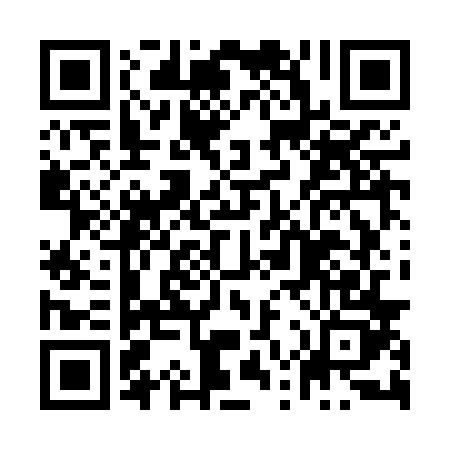 Prayer times for Majdan Gromadzki, PolandWed 1 May 2024 - Fri 31 May 2024High Latitude Method: Angle Based RulePrayer Calculation Method: Muslim World LeagueAsar Calculation Method: HanafiPrayer times provided by https://www.salahtimes.comDateDayFajrSunriseDhuhrAsrMaghribIsha1Wed2:405:0312:265:327:5010:032Thu2:375:0112:265:337:5210:063Fri2:335:0012:265:347:5310:094Sat2:304:5812:265:357:5510:125Sun2:274:5612:265:367:5610:156Mon2:234:5512:265:377:5810:187Tue2:204:5312:265:388:0010:218Wed2:164:5112:265:398:0110:249Thu2:134:5012:265:408:0310:2710Fri2:114:4812:265:418:0410:3011Sat2:104:4612:265:428:0610:3312Sun2:104:4512:265:438:0710:3413Mon2:094:4312:265:438:0810:3414Tue2:084:4212:265:448:1010:3515Wed2:084:4112:265:458:1110:3616Thu2:074:3912:265:468:1310:3617Fri2:074:3812:265:478:1410:3718Sat2:064:3612:265:488:1610:3819Sun2:064:3512:265:498:1710:3820Mon2:054:3412:265:498:1810:3921Tue2:054:3312:265:508:2010:3922Wed2:044:3212:265:518:2110:4023Thu2:044:3012:265:528:2210:4124Fri2:044:2912:265:528:2410:4125Sat2:034:2812:265:538:2510:4226Sun2:034:2712:265:548:2610:4227Mon2:034:2612:265:558:2710:4328Tue2:024:2512:275:558:2810:4429Wed2:024:2412:275:568:2910:4430Thu2:024:2412:275:578:3110:4531Fri2:014:2312:275:578:3210:45